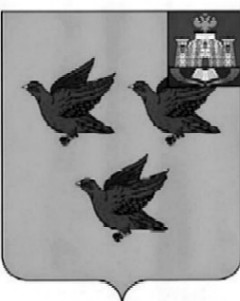 РОССИЙСКАЯ ФЕДЕРАЦИЯОРЛОВСКАЯ ОБЛАСТЬЛИВЕНСКИЙ ГОРОДСКОЙ СОВЕТ НАРОДНЫХ ДЕПУТАТОВРЕШЕНИЕ«28» мая 2020 г. № 48/518-ГС                                  Принято решением     Ливенского городского Совета народных депутатов от 28 мая 2020 г. № 48/517-ГСОб установлении ставки единого налога на вмененный доход для отдельных категорий налогоплательщиков.Руководствуясь Федеральным законом от 06 октября 2003 года № 131-ФЗ «Об общих принципах организации местного самоуправления в Российской Федерации», статьей 346.31 Налогового кодекса Российской Федерации, Уставом города Ливны, в целях поддержки субъектов малого и среднего предпринимательства, Ливенский городской Совет народных депутатов РЕШИЛ:1. Установить на налоговый период второй квартал 2020 года ставку единого налога на вмененный доход в размере 7,5 процентов для организаций и индивидуальных предпринимателей, осуществляющих розничную торговлю продуктами питания  на универсальной ярмарке, расположенной на территории МУТП «Ливенское», сведения о которых содержатся в едином государственном реестре юридических лиц и едином государственном реестре индивидуальных предпринимателей по состоянию на 01 марта 2020 года, и имеющим действующие договоры о предоставлении торгового места на универсальной ярмарке, заключенные с МУТП «Ливенское» до 01 марта 2020 года. 2. Опубликовать настоящее решение в газете «Ливенский вестник»  и разместить на  официальном сайте  в сети Интернет.Председатель Ливенского городскогоСовета народных депутатов                                                          Е. Н. КонищеваГлава города                                                                                        С. А. Трубицин